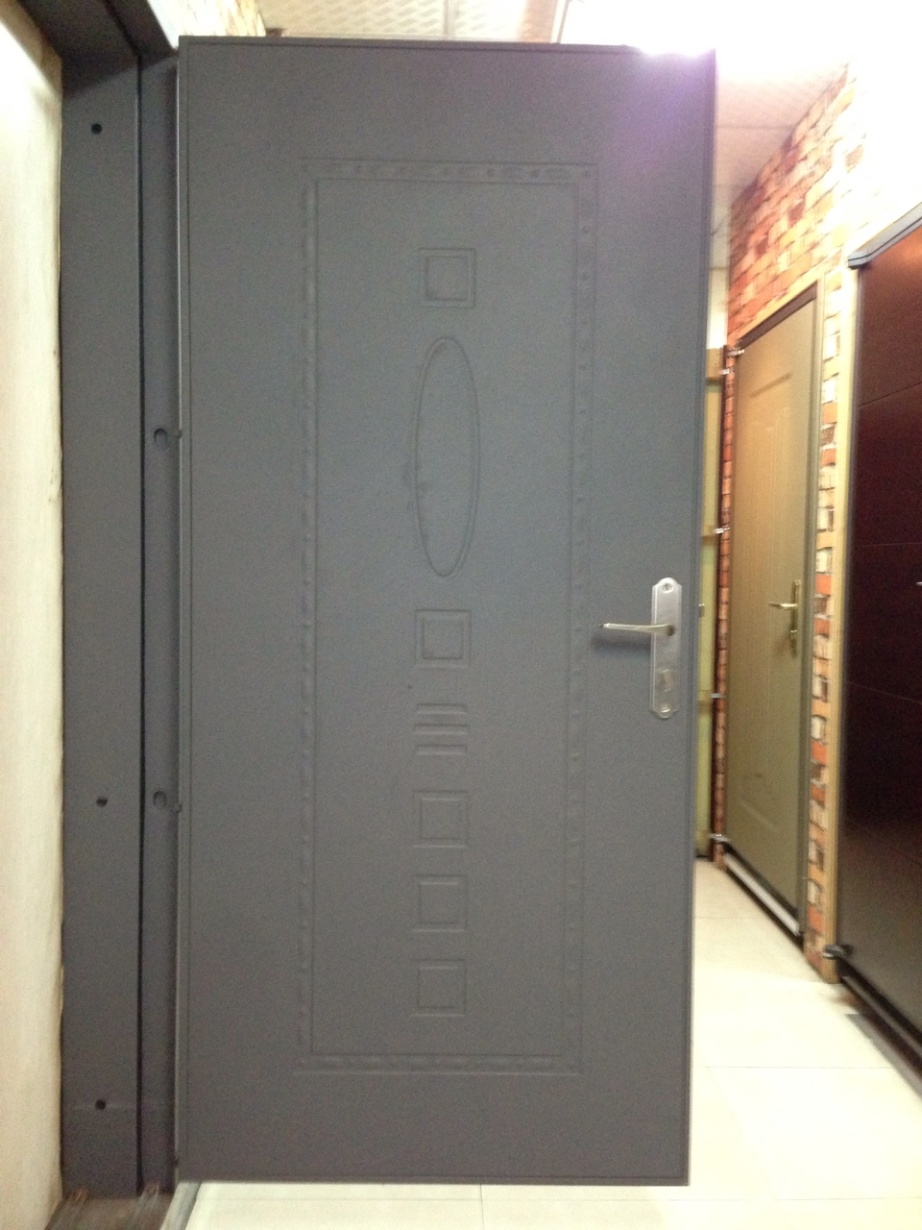 單 玄 關 造 型 門  編號 : TP1-180  開向 :右開  尺寸 : 1000x2100  框深 :200  框型 : 單玄框  門鎖 : 加安  顏色 : 灰閃銀  鉸鍊 : 天地式鉸鍊  內門 : 雙面造型板  售價 : $24000  P.S: 如需安裝需另加安裝費用